Roadside Worker Apparel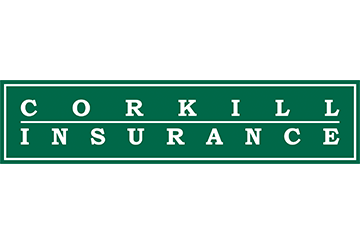 Suggestions for curbside construction employeesWearing the right clothes while on a roadside construction site can make a big difference in your workday and has the potential to dramatically improve job performance. Here are some considerations roadside workers must consider when dressing for work. Weather ConditionsBefore preparing for work, check the day’s weather forecast and dress accordingly.Be prepared to add layers or take clothes off, depending on changing temperatures, while still having ample skin coverage throughout the day.Never work without a shirt in hot weather.If you become extremely warm, slow your pace instead of removing skin-protecting clothing.Wear appropriate gear to avoid getting your clothing wet in the wintertime. Wear Protective GearAlways wear a hard hat and a soft cap in the winter months.Wear safety glasses, goggles or a safety shield to protect your eyes and face.Wear a sturdy cotton long- or short-sleeved shirt, depending on the weather.Always wear long pants, even on hot days.Wear thick socks and safety shoes or boots.Use work gloves to protect your hands.PrecautionsWhen working outside, be mindful of these clothing-related precautions:Keep your clothes as clean as possible and free of grime and bacteria.Avoid and immediately clean oil and chemical spills on your clothing, as these substances are extremely flammable.Do not wear clothes that are ripped, have holes or are missing buttons. You risk cuts, getting caught on machinery, bruises and other skin injuries if you are exposed.Avoid wearing loose clothing and pants with cuffs that may become caught on other objects.